Máxima, Prinsess of the Netherlands, Prinsess of Oranje-Nassau, Mrs. van Amsberg (born Zorreguieta Cerruti; Buenos Aires, Argentina, 17 May 1971), is the wife of crown prince Willem-Alexander van Oranje-Nassau, and soon to be queen of the Netherlands. She possesses both the Dutch and Argentine nationality. Together with her husband, she has three daughters: Amalia (2003), Alexia (2005) and Ariane (2007).   On 2 February 2002 the couple was married in Amsterdam, Maxima wore a dress designed by Valentino Garavani.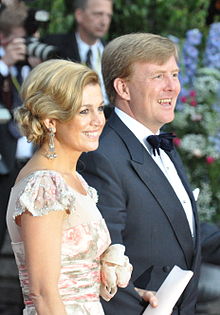 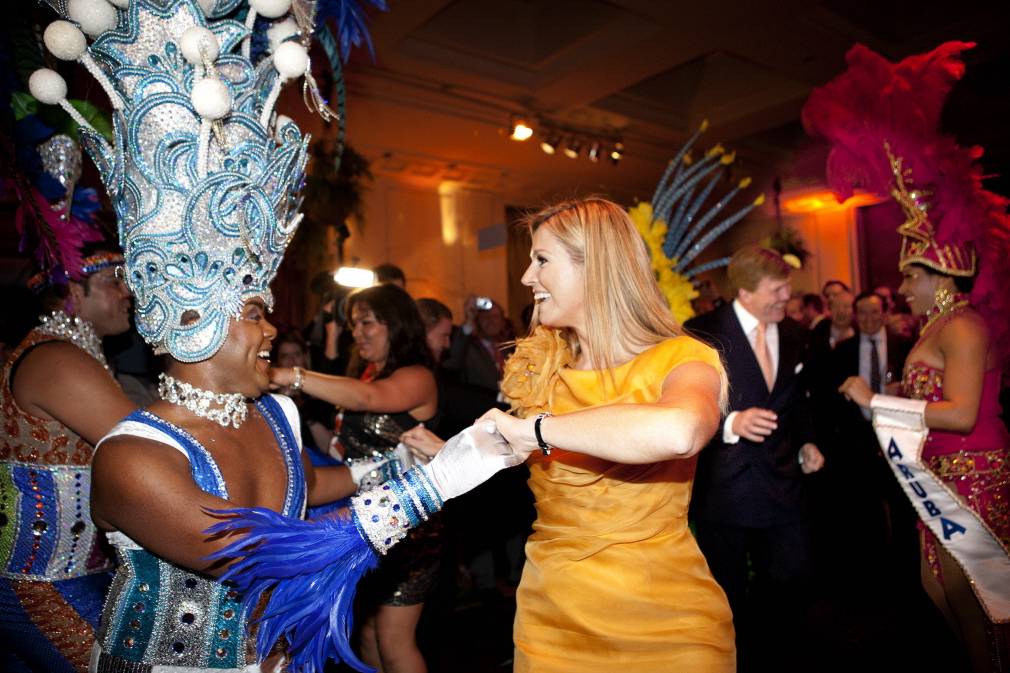 Maxima is member of a Comity regarding participation of women from ethnical minorities, which advises the government regarding integration. Furthermore she is patroness of the Oranje Fonds and the Dutch scouting, and has a lot of official obligations. She studied economics at the Universidad Católica Argentina and worked in New York from 1995 till 2000 for various banks. In April 1999 she met Willem-Alexander during a party in Sevilla, Spain, and on 30 March 2001, Queen Beatrix announce their engagement. 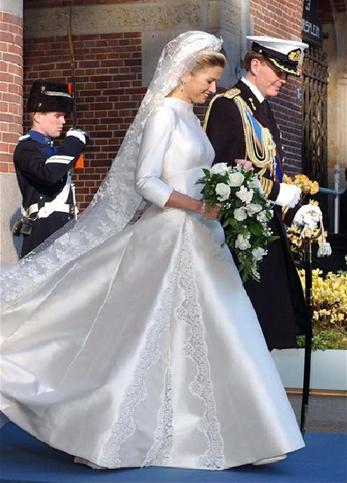 